Lise T  AdresseVille : 06.00.00.00.00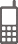  : lise-t@xxx.fr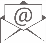 Permis B (voiture)XXXA l’attention de XXX Adresse Ville Objet : candidature spontanée pour un poste de consultante juniorA X, le X septembre 2013Monsieur, Le bien-être au travail est une préoccupation majeure dans l’environnement actuel des entreprises. C’est en ce sens que je désire mettre à votre disposition mes compétences dans un poste de consultante junior. Rejoindre un groupe en développement comme le vôtre me permet de m’épanouir et de contribuer à la gestion des problématiques de santé et sécurité au travail pour vos clients.Ma récente obtention du titre de psychologue du travail témoigne de mon intérêt et de mes ambitions. Durant mon stage de fin d’étude dans une entreprise industrielle en changement, j’ai pu développer mes compétences de conseils et d’analyse. Je suis en mesure aujourd’hui de pouvoir proposer des actions visant à prévenir les risques affectant la santé et les conditions de travail.Travailler dans le secteur du conseil demande écoute et neutralité, qualités propres au psychologue du travail et dont j’ai pu faire preuve durant ce stage. Par ailleurs, ma formation universitaire et mes diverses expériences m’ont permis d’affirmer mes capacités d'adaptation aux situations nouvelles, mon goût du travail en équipe, ma motivation et mon dynamisme. Je serais ravie de vous rencontrer afin de vous exposer mon réel désir de m’impliquer dans une collaboration fructueuse avec votre cabinet. Dans cette attente et en vous remerciant de l’attention que vous accorderez à ma requête, je vous prie d’agréer, Monsieur, l’expression de mes salutations les meilleures.Lise T